STAROSTWO POWIATOWE 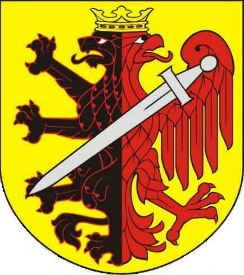 W RADZIEJOWIE 88-200 Radziejów, ul Kościuszki 17  tel./fax (054) 285-35-53, 285-22-87e-mail powiat@radziejow.pl  www.bip.radziejow.plRadziejów, dnia 14 kwietnia 2021 r.Or.I.0003.2.2021PanZbigniew MatykiewiczRadny Powiatu Radziejowskiego	W odpowiedzi na interpelację złożoną na sesji Rady Powiatu w dniu 29 marca 2021r. w sprawie budowy odcinka drogi powiatowej Topólka - Rabinowo wyjaśniam, że na odcinku drogi Topólka – Bielki w ostatnich latach były prowadzone roboty związane z poprawą bezpieczeństwa użytkowników ruchu drogowego:- w roku 2017 na odcinku od km 9+558 do km 9+865 (dł. 0307 km) wykonanie nowej nawierzchni jezdni,- w roku 2018 na odcinku od km 10+384 do km 11+084 (dł. 0,700 km) wykonanie nowej nawierzchni jezdni, na odc. od km 10+994 do km 11+309 budowa chodnika.Na pozostałym odcinku drogi o dł. 1,304 km, który wymaga przebudowy jest systematycznie wykonywany remont cząstkowy. Przebudowa wyżej wymienionego odcinka zostanie wykonana w zależności od posiadanych środków w budżecie Powiatu w latach najbliższych. Ponadto w roku 2020 zostały złożone wnioski przez Zarząd Dróg Powiatowych w Radziejowie do Rządowego Funduszu Rozwoju Dróg na realizację przebudowy dwóch odcinków dróg powiatowych na terenie gminy Topólka tj. odcinek drogi nr 2814C Samszyce – Izbica w miejscowości Galonki oraz odcinek drogi nr 2826C Faliszewo – Rybiny w miejscowości Miłachówek i Znaniewo.Odpowiadając na drugą interpelację w załączeniu przesyłam harmonogram odśnieżania wraz z planem odśnieżania zgodny z załącznikiem do zarządzenia nr 46 Ministra Transportu i Gospodarki Morskiej z dnia 25 października 1994 r. W odpowiedzi na trzecią interpelację dotycząca zwiększenia wydajności serwera, wyjaśniam, że konieczność oczekiwania na miejsce w systemie kolejkowym do wydziału komunikacji nie jest uzależnione od wydajności serwera. Powiat do 40 tys. mieszkańców otrzymuje od CEPIK tylko 6 kart do logowania w tym 4 karty do aplikacji „Pojazd”, natomiast 2 do aplikacji „Kierowca”. Problem ten jest problemem ogólnopolskim ze względu na zmianę przepisów dotyczących zgłoszenia zbycia/nabycia pojazdu.Z poważaniem